 Достижения Новоангарской ДХШ в 2017 году№Наименование мероприятияМесто проведенияДата проведенияКол-воучастниковРезультат1Выставка рисунков  учащихся Новоангарской ДХШ «Моя Родина» Контора  ООО «Новоангарский обогатительный комбинат»с января 2017 22Пропаганда творческой деятельности учащихся ДХШ2Выставка рисунков учащихся Новоангарской ДХШ «Космический мир»Контора  фабрики ОАО «ГОК»с января 201724Пропаганда творческой деятельности учащихся ДХШ3Выставка-конкурс детского художественного творчества «Цветочный мир»Выставочный зал СКЦ п.МотыгиноЯнварь- март263- 1 место (Долгова Татьяна, Качинская Руслана, Чмут Ольга)1- 2 место (Крупина Юлия),2- 3 место (Лукьянова Диана, Храновская Полина)4Экскурсия детей в г.Красноярскг.Красноярск6-9 мая 201711Совершили экскурсию по Музеям и театрам Краевого центра.5Всероссийский конкурс детского рисунка «Космос зовёт»г.МоскваЯнварь-май 2017 г301 участник- 2 место по Российской Федерации (Демура Жанна),3 участника – 1 место по Сибирскому Федеральному округу (Перфильева Светлана, Лукьянова Диана, Погорельская Александра)6Городской конкурс рисунков «Великая Отечественная война 1941-1945 годов глазами детей»г.ЛесосибирскАпрель-май5Работы выставлялись вЛесосибирском городском выставочном зале.7Выставка рисунков «Великая Отечественная война 1941-1945Выставочный зал СКЦ п.МотыгиноМай 201733Работы выставлялись в районном  выставочном зале.8-10Поездка учащихся ДХШ из Новоангарска и Кулаково в Первомайск Участие в поселковом мероприятии «Здравствуй, Лето!»,Конкурс детского рисунка на асфальте «Лето 2017»Первомайск Первомайск Первомайск 5 июня 20175 июня 20175 июня 2017183819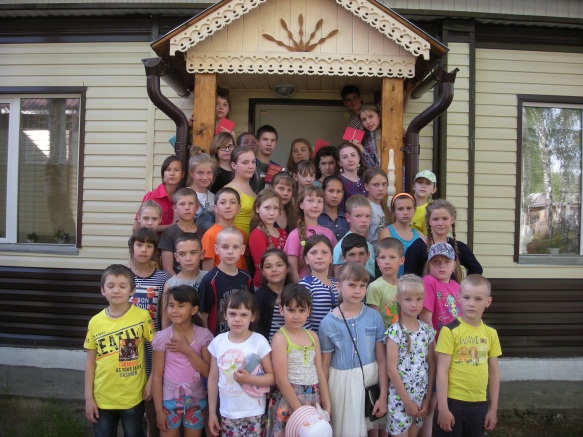 Проведено общешкольное мероприятие «Выпускной 2017», 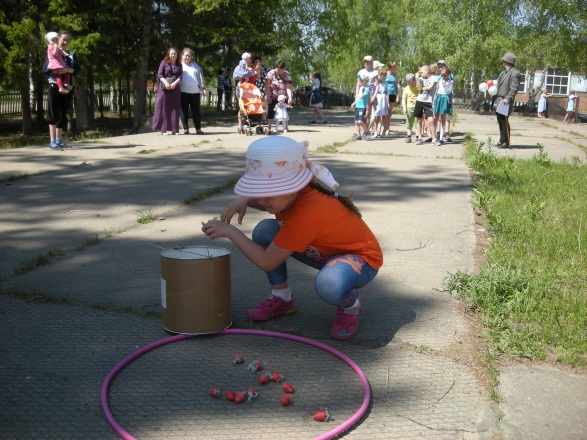 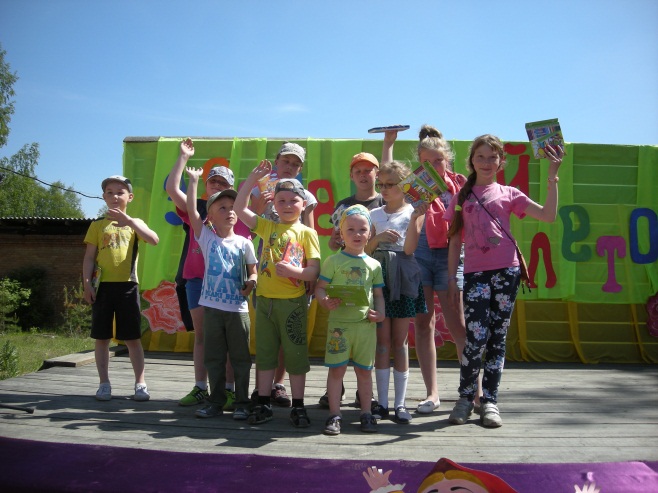 7 призеров11Участие в мастер-классах по образовательной программе в рамках летней оздоровительной кампании 2017 годаг.Красноярск2 смена (17 июля - 06 августа)1Владимирова Ирина (п.Первомайск)12XXV Межрегиональный конкурс детского художественного творчества «У Дивных гор»г.Дивногорскиюнь 2017122 место (Фомина Екатерина)13Конкурс рисунков для создания детского международного календаря «Ангелы мира»Чехия, г.ПрагаИюнь 2017- март 201833Работы размещены на сайте организации. Все участники получили дипломы. Итоги подведут в марте 2018 г.14Всероссийский художественный конкурс юных художников «Залп Авроры»г.МоскваМарт-декабрь 2017 г.3В конкурсе участвовали более трех тысяч детей и подростков из разных регионов нашей страны. Выставки работ участников Всероссийского художественного конкурса «Залп «Авроры»» прошли на площадке Всемирного фестиваля молодежи в г. Сочи, Совете Федерации ФС РФ, Государственной Думе ФС РФ, Московской городской Думе, Московской областной Думе. Для свободного посещения была открыта выставка в Центральном музее Великой Отечественной войны в ноябре-декабре 2017 года. В Санкт-Петербурге с 1-3 ноября 2017 года  работы юных художников экспонировались в Таврическом дворце.15Всероссийский конкурс детского рисунка  «Ура! Мы в космосе!»г.МоскваДекабрь2017- март 2018 г.6Итоги будут подведены в марте 2018 г.16Конкурс детского творчества «Наши дети творят чудо!»НОКноябрь333-1места,3 – 2 место, 3 место17Выставка рисунков учащихся НовоангарскойДХШ. «Сделай свою жизнь красивой!», посвященная Году ЭкологииВыставочный зал СКЦ п.МотыгиноСентябрь 201721Рисунки экспонировались в выставочном СКЦ п.Мотыгино18Общешкольный праздник «День художника»п.Новоангарск28 октября35Принято в Новоангарске в 1 класс 6 юных художников19Участие в конкурсе иллюстраций к сказкам о Добре и Злев рамках районной Акции «Осенняя Неделя Добра- 2017»Совместно с МБОУ «Кулаковская СОШ»МБОУ ДОД «Центр внешкольной работы»Октябрь –ноябрь 2017 г.111 уч.- 1место (Перфильева Светлана),1 уч. – 2 место (Чмут Ольга)20Изготовление Поздравительных открыток к Дню МатериДХШ20-24 ноября57Изготовлено сучащимися57 поздравительныхоткрыток21Всероссийский  конкурсе детского рисунка «Моя Россия» (г.Москва)г.МоскваНоябрь 2017- март 2018123 участника - 3олотой диплом,3 участника – Серебрян.диплом,1участник  – бронзовый диплом22XIIМеждународный конкурсу живописи и графики «На своей Земле» БелорусьРеспублика БелорусьНоябрь 2017 апрель 201813Итоги будут подведены в апреле2018 г.23Открытый урок «Музыка в залах картинной галереи»Совместно с Первомайским филиалом МБУ ДО «Мотыгинская музыкальная школа»п. Первомайск9 декабря37На музыкальные произведения Мусорского были выполнены рисунки, вошедшие в экспозицию работ, экспонирующих в выставочном зале ДХШ в декабре 2017 г.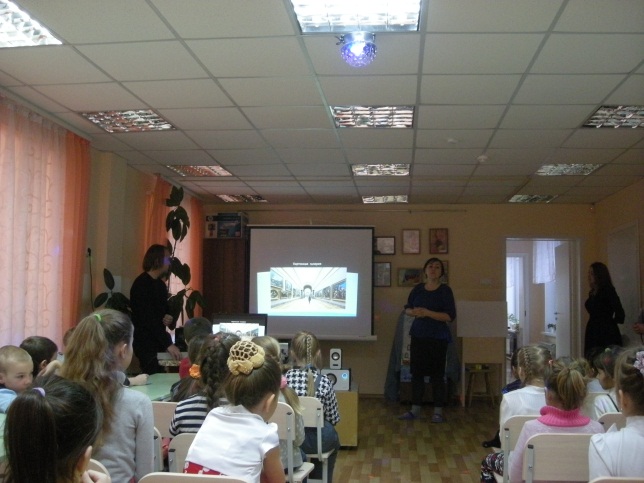 24Общешкольный праздник «День художника»п.Первомайск9 декабря37Принято в Первомайске в 1 класс 6 юных художников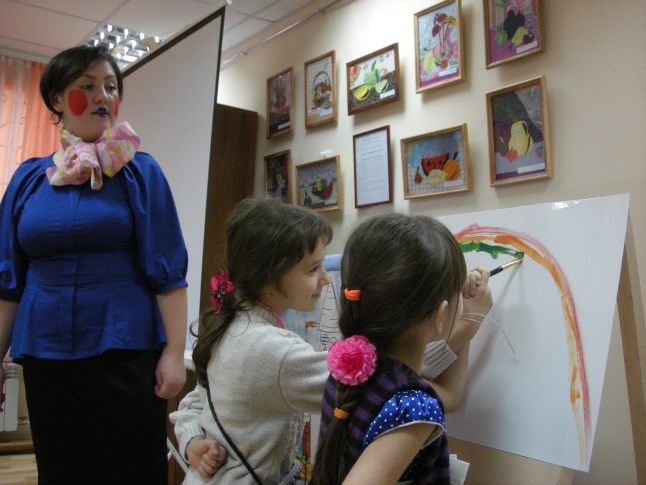 25Общешкольный праздник «Новогодняя Ёлка»ДХШ п.Первомайск24 декабря34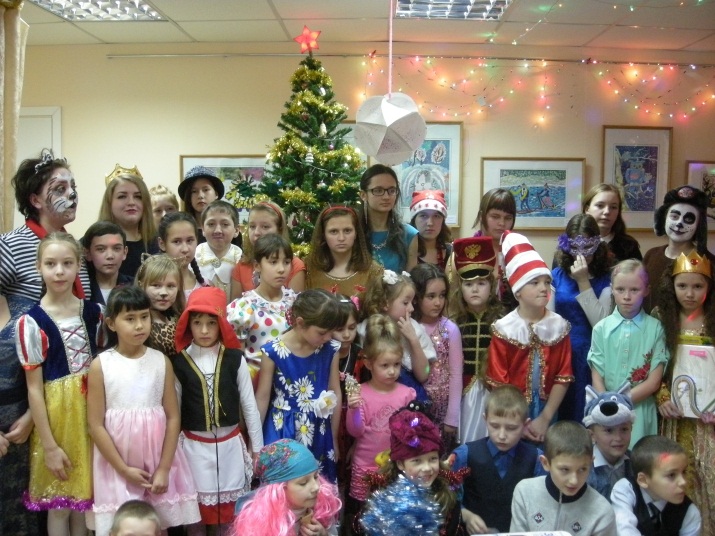 